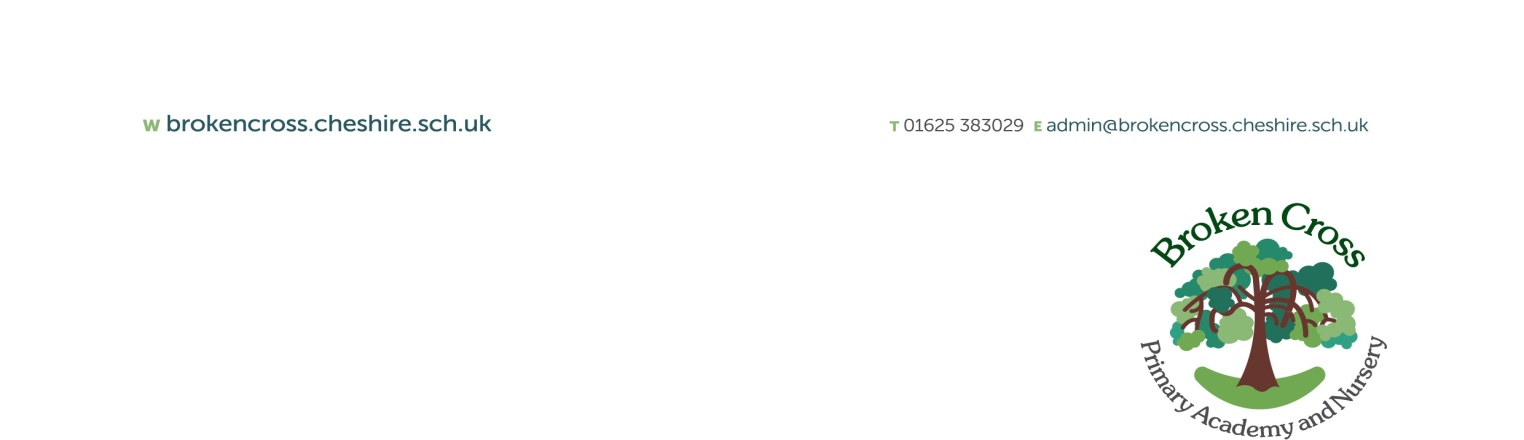 Broken Cross Nursery Booking FormChild’s name: ………..……………………………………………	    			 Date of Birth: …………….…..Address:……………………………………………………………………………………………………………………………………………………………Parent’s name:………...…………………………………………	Contact number:………………………………………………………Free Entitlement: We can offer morning sessions from the term after your child’s 2nd birthday, and morning or afternoon sessions from the term after your child’s 3 birthday.  Your free entitlement may be split between our provision and another provision.Paid Sessions:  We can offer morning paid sessions from your child’s 2nd birthday, or sessions up to all day from your child’s 3rd birthday.When would you like your child to start nursery (please tick one box):Please choose the sessions you require:I would like my child to attend the following sessions and will pay the charges outlined below for any sessions I choose which are not covered by my free entitlement.Morning or Afternoon Paid Sessions: 	If your child is not yet eligible for free entitlement, if you wish to choose any additional sessions, or if your child is already using their free entitlement with another provider, you can pay for nursery sessions.  Children can begin Nursery straight after their second birthday on a fee-paying basis, with free sessions starting the term after their 2nd or 3rd birthday.  Lunchtime Supervision:	 Lunch supervision cannot be counted in your free entitlement, and unless your child is taken home for lunch you must pay the additional session cost.School Meals: School meals are available at an additional cost.  You may be entitled to free school meals, call 0300 123 5012 for advice and to see if you qualify.Nursery Charges: Funded places:	Funded nursery places are allocated for a whole term and are subject to completion of the appropriate Free Entitlement Form.  Any changes can only be made in exceptional circumstances and must be authorised by Cheshire East Council, who provide your child’s funding.Paid Sessions:	Changes to paid sessions can be requested subject to availability.  If you wish to terminate your contract one month’s notice in writing is required.Please sign and return this form to the school office as soon as possible.  A provisional place will be allocated for your child and held for 7 days after your initial enquiry.  This place will be confirmed on receipt of your completed booking form and nursery registration form.  If you do not return your forms within 7 days, your choice of sessions may no longer be available.  All places are allocated using the admissions criteria for applications.I would like to book the above sessions and agree to pay the amount due before the sessions begin. I have read and agree to the terms and conditions.  Signature of parent/carer ………………………………………………………………..              Date…………………………………..Paid sessions from your child’s 2nd birthday (please give your preferred start date)The term after your child’s 2nd birthday for free entitlement (proof of eligibility will be required)Paid sessions from your child’s 3rd birthday (please give your preferred start date)The term after your child’s 3rd birthday for free entitlement, (with the option of extra paid sessions)MonTuesWedThursFriMorning: 8.50am – 11.50am(from 2 years)Lunch Supervision 11.50am – 12.30pm(from 3 years)Afternoon: 12.30pm – 3.30pm(from 3 years)